30 сентября учащиеся МАОУ «СОШ №10» приняли участие в 66 городской традиционной комбинированной легкоатлетической эстафете. 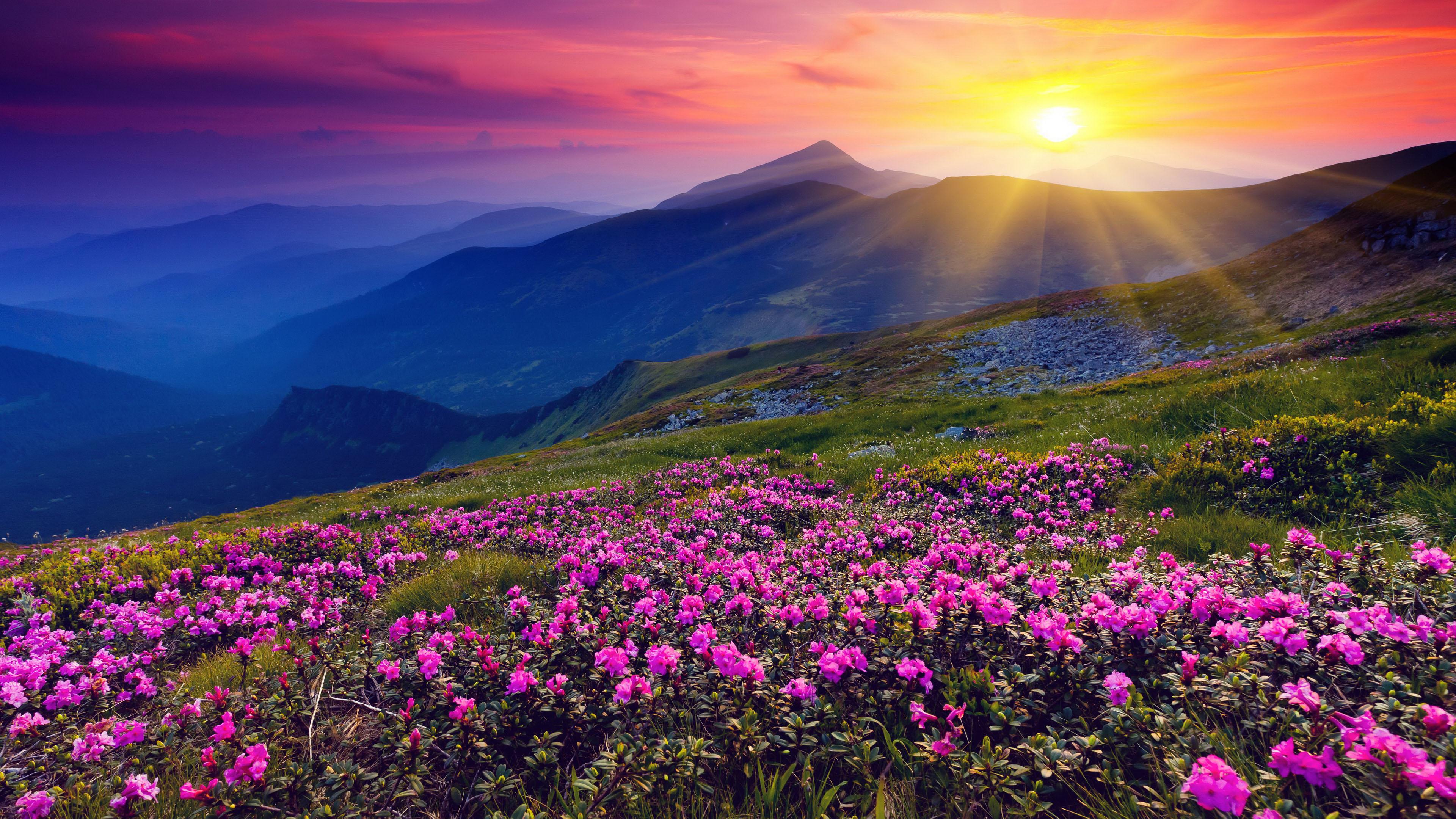 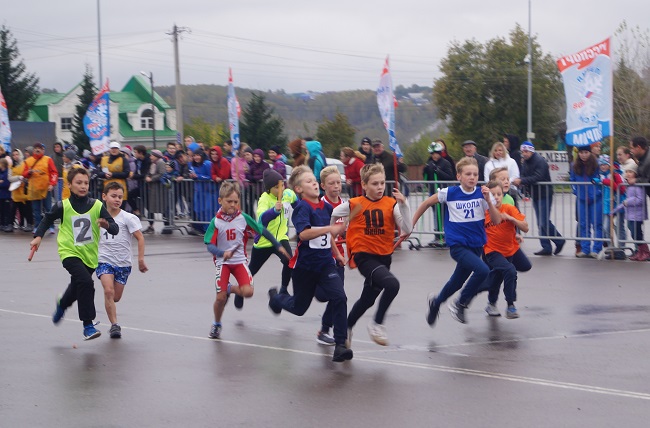 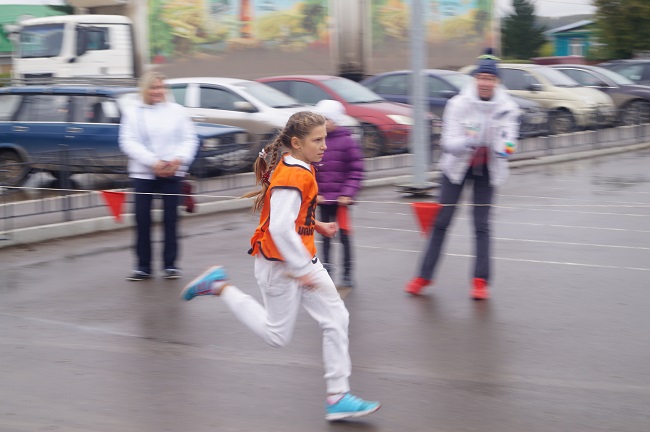 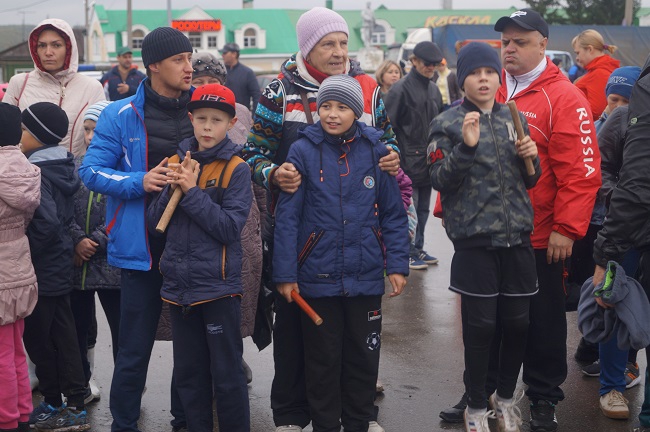 